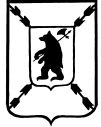 ЯРОСЛАВСКАЯ   ОБЛАСТЬПОШЕХОНСКИЙ  МУНИЦИПАЛЬНЫЙ  РАЙОНСОБРАНИЕ ДЕПУТАТОВР Е Ш Е Н И Е   08.02.2024_ _года                                                                                                         №   308_  г. Пошехонье «Об утверждении Плана работыСобрания Депутатов Пошехонского муниципального района»          В соответствии с Федеральным законом от  03.10.2006 № 131-ФЗ «Об общих принципах организации местного самоуправления в Российской Федерации», руководствуясь Уставом  Пошехонского муниципального района, Собрание Депутатов Пошехонского муниципального района,Р Е Ш И Л О :1.План работы Собрания Депутатов Пошехонского муниципального района на 2024 год  утвердить.2 . Настоящее решение  опубликовать в газете  Пошехонского муниципального района  «Сельская новь» и на официальном сайте Администрации Пошехонского муниципального района в телекоммуникационной сети «Интернет».Глава   Пошехонского муниципального района                                         Н. Н. Белов                                                                                                Утвержден решением Собрания ДепутатовПошехонского муниципального районаОт  08.02.2024 № 308ПЛАН  работы Собрания Депутатов Пошехонского муниципального районана 2024 год№ п\пДата проведения  мероприятия Наименование мероприятия Планируемые вопросы  к рассмотрению1. 08.02. 2024Внеочередное  заседание Собрания Депутатов Пошехонского муниципального района219.03.2024Заседание бюджетной комиссии3.21.03.2024Внеочередное  заседание Собрания Депутатов1.. Об исполнении бюджета  Пошехонского муниципального района за 2023  год2. Отчет председателя КСО о работе за 2023 год.3.О назначении публичных слушаний  по внесению  изменений в Устав Пошехонского МР4. Разное4.16.04.2024Заседание бюджетной комиссии18.04.2024Очередное  заседание Собрания Депутатов 1.  Отчет Главы Пошехонского МР о работе Администрации  ПМР за 2023 год 2. Об исполнении бюджета Пошехонского  муниципального района за 1 кв. 2024 года3. Разное 518.06.2024Заседание бюджетной комиссии6. 20.06.2024Внеочередное заседание 1.  О  внесении изменений в Устав   Пошехонского муниципального района.7.16 07.2024Заседание бюджетной комиссииЗаседание комиссии по социальным гарантиям818 .07.2024Очередное  заседание1. Исполнение бюджета Пошехонского муниципального района за 6 месяцев  2024 г.2. О присвоении звания Почетный гражданин Пошехонского МР.9.15.10.2024Заседание бюджетной комиссии10.17.10.2024Внеочередное  заседание1. Исполнение бюджета за 9 месяцев 2024 года11199.11.2024Заседание бюджетной комиссии21.11.2024Очередное заседание1.О назначении публичных слушаний по  проекту бюджета Пошехонского муниципального района на 2025 год и плановый период 2026-2027   годы.1117.12.2024Заседание бюджетной комиссии1219.12.2024Внеочередное  заседание1. Принятие бюджета  Пошехонского муниципального района  на 2025 год и плановый период 2026-2027 годы2. О передаче полномочий ОМСУ Пошехонского района.